B     TÝDENNÍ PLÁN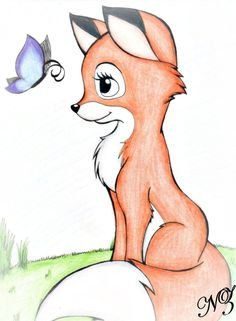 41. týden	(13. 6. – 17. 6. 2022) JMÉNO: ………………………………………CO SE BUDEME UČIT?JAK SE MI DAŘÍ?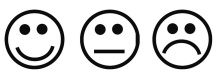 JAK VIDÍM SVÉ DÍTĚ? ČTENÍSlabikář str. 98–103- Sluchová analýza a syntéza  slov- Dělení slov na slabiky- Opakování probraných   písmenČtení slov, vět a textůVyprávěníPři čtení sleduji, kde čteme – ukazuji sia neztrácím se.Čtu věty se správnou intonací – klesnu hlasem na konci věty, umím přečíst otázku.Zvládnu převyprávět, co jsem přečetl/a.PSANÍPísanka 4 str. 26–29- Správný úchop pera  a sezení při psaní- Opis a přepis vět z tabule    a ze slabikáře- DiktátPíši úhledně, dodržuji tvary a velikost písmen.Přepisuji a opisuji slova, věty a texty bez chyb.Nezapomínám psát velká písmena a tečku ve větách.MATEMATIKAMatematika 2. díl str. 55–58- Počítáme do 20- Součtové trojúhelníky- Peníze - Autobus- Pavučiny- Sousedé- Stavby z kostekSčítám a odčítám bez chyb.Kontroluji svoji práci. Zvládám pracovat samostatně.PRVOUKAPrvouka str. 77–76Zahrada v létě, Léto v lese a na poliUmím vyjmenovat roční období, měsíce a dny v týdnu.CHOVÁNÍVím, jak pracovat v hodinách.Dávám v hodinách pozor a soustředím se na práci.